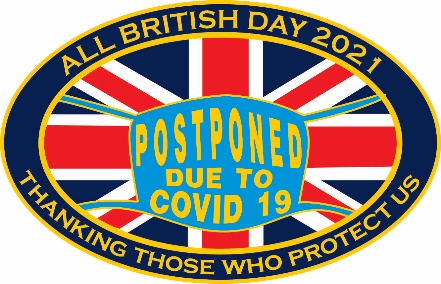 VIRTUAL ABD 2021 Entries open 1 February 2021 Closing 28 February 2021Thank you for participating in our virtual event. We want to make it as inclusive and user-friendly as possible. We are proposing to set up a gallery on our website, to showcase photos of all the vehicles entered. In the absence of our normal awards which are judged on-site, we will be offering prizes in the categories for all cars, trucks, vans and bikes as below, as determined by independent appointed judges.If your Club or a Group are having a get together on 14th Feb (or during Feb), let us know. We will try put it on our website for others to visit or join-in, if you wish. They will make great Pictures for your entries.We will endeavour to post as many of the photos and stories as we can in our website gallery, but this will depend on the response we get and the technical capacity of our website.We acknowledge that not all ABD participants will have the facilities or experience to submit on-line entries, so in the spirit of the ABD being a Club-based event, we urge those less technically capable to approach their fellow club- members for assistance. We would like this event to be as inclusive as possible. If you know of a Club member who may be reluctant to enter please offer them your full support. It would be a wonderful reflection of the spirit of our event if we could achieve a high proportion of our normal entries!AWARDSEach category winner receives a $ 100 Gift Gard and an ABD Plaque1: Original Unrestored Vehicle 	     			 2: Original Unrestored Bike           3: Best Restored Vehicle            		    		 4: Best Restored Bike                      5: Best Vehicle Club Photo      		                   	 6: Best Bike Club Photo	7: Best Story of Vehicle restoration or its history		 8: Best Story of Bike restoration or its history 	                            	   					9: Best Working Wheels	Vehicle Award			 10: Best Working Wheels Bike Award 		  	           				11: Out and About Vehicle Award 			12: Out and About Bike Award YOUR BIT Take your PORTRAIT photographsFront-on ¾ (i.e., stand back from the front right-hand wheel) Interior showing dashboard & trim or side view for bikes Your choice of photo If you are using a smart phone for your photographs, please consider holding it horizontally to give the best aspect ratio for the photos. Consider the background that will be in your photos.  We are not after professional high-resolution magazine images, just good quality snaps that you think will do justice to your pride and joy .Approaching dusk or dappled light will reduce the incidence of an unwanted wall of glare from bright work and glass. Picture format preferred is JPG or PDF, but we will do our best with what you send us.Load your photos onto your computerCreate a new email addressed to abdvirtual@gmail.com       In the subject line include ‘2021 VIRTUAL ABD COMPETITION’ Include the following: Your Name Which Award category you want to enter for ( 1-14) – 1 category per entry, only, pleasePhone Number Email Address Make, Model and Year of Manufacture of Vehicle or BikeClub membership(Optional) 100 words MAXIMUM story about your entry (see below*)Attach your three 3 photos to the emailSend your email to abdvirtual@gmail.com* If you wish to submit something for our ‘Best Story’ awards, tell us, in 100 words or less, about your pride and joy. Many vehicles and bikes will have a story to tell: either the tale of the mechanical struggle to get it back to its former glory, maybe an extract of or from the vehicle’s history, or perhaps an interesting previous ‘Celeb’ owner(s) or events! Tell us – we are interested.CONDITIONS OF ENTRYEntrants must be a member of a British Car Club and their vehicles otherwise eligible for a routine All British Day entry.Entrants must recognise that this is a fun event for 2021 only and is not intended as a Concours event. Entries open on 1 February 2021.To enter, participants must submit their entry no later than 28 February 2021.  Entrants may submit more than one vehicle, but all must be currently owned by the entrant.Prize winners will be notified by email by 28 March and their entries will be featured on the website.Given the potential technical complexity of compiling the files and info we will receive, we may have to edit material you that submit to us.  By entering you consent to us using the images and including your initial & surname and vehicle details. Images deemed inappropriate by the committee will not be used. The Judge’s decisions are final, and no correspondence will be entered into.Our intention is to present all entrants on the site at some point. But please remember that we are all volunteers in this event and have limited Web facilities, while we would be pleased to be overwhelmed with entries, it may limit our capacities to get everything up on site at the same time. Bear with us – we will get there!If you would like further information about entering please contact our Secretary Lachlan Kinnear    PH    0408 846 323      Enquiries Email address : info@allbritishday.com			    Keep an eye on our website for the latest information!